     THE MESSENGER APRIL 2022GILEAD LUTHERAN CHURCHPO BOX 26 CROPSEYVILLE, NY 12052 CHURCH PHONE: 279-9270                                  gileadlutheran.org gilead2@verizon.netService time 10:30 AMA WORD FROM PASTOR JEFF SILVERNAILApril Messenger - Pastor Jeff“They compelled a passer-by, who was coming in from the country, to carry his cross; it was Simon of Cyrene, the father of Alexander and Rufus.” Mark 15:21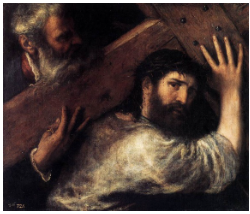 As April begins we are still walking through Lent and nearing the remembrance of the sacrificial love of Jesus in Holy Week and the celebration of resurrection victory on Easter.I am reminded of Simon of Cyrene, picked out of the crowd to walk with Jesus and carry his cross. It may have seemed like an unjust burden to have to carry someone else’s cross, but in retrospect we see it as a great honor and privilege to be able to walk with Jesus sharing in his burden. For Jesus was actually carrying our cross weighed down with the sins of the world.This April we walk with Jesus, joined in his death and joined in his resurrection. A song by Keith Getty and Stuart Townend, “In Christ Alone” captures the journey from death to life. Here are a couple of verses:In Christ alone who took on fleshFullness of God in helpless babeThis gift of love and righteousnessScorned by the ones He came to saveTill on that cross as Jesus diedThe wrath of God was satisfiedFor every sin on Him was laidHere in the death of Christ I liveThere in the ground His body layLight of the world by darkness slainThen bursting forth in glorious DayUp from the grave He rose againAnd as He stands in victorySin’s curse has lost its grip on meFor I am His and He is mineBought with the precious blood of ChristBlessings in Christ,Pastor JeffGILEAD’S VISION STATEMENTWe ring out a joyous message of welcome and togetherness to neighbors near and far through the Spirit of Christ!VALUES FOR GILEAD LUTHERAN CHURCHPRAISING GOD through Traditional and Contemporary music and Lutheran liturgy.GROWING IN FAITH through Fellowship, Study, Prayer and Service.	STAYING CONNECTED with each other and reaching out to others in the community.LISTENING for the Spirit’s guidance in all we do.AFFIRMING each person as worthy of love and respect.Please keep our homebound and those that can’t be with us in your prayers:Bill Beck, John Grassman, Mike Boomhower, Matthew Raymond, Tom Spade, Bob Guerin, June Boomhower, Rick Brown, Allen Sheffer, Audrey Hayner, Elaine Frank, Marcy Mulner, Greg Baxter, Joe Carista, Sharon Sigot, Joyce and Nicholas Banks.                                     APRIL BIRTHDAYSMadeline Price            1			          Emil Kreiger             19	Kirt Coonradt            21                                 Glenn Coonradt          12	                                                               Joan Wocher             26			          MaryBeth Jerry         28                                 APRIL ANNIVERSARIES                              Craig and Kathleen Newton      21                              Ray and Jenny Faluszczak        26                            APRIL CHURCH CALENDAR5th Sunday in Lent, April 3rd                                 Maundy Thursday, April 14th                               Holy Communion			                     Holy Communion 1st Reading: Isaiah 43:16-21 	                                 1st Reading: Exodus 12:1-4, 11-14 Psalm: 126               	                                             Psalm: 116:1-2, 12-192nd Reading: Philippians 3:4b-14                            2nd Reading: 1 Corinthians 11:23-26Gospel: John 12:1-8 	                                             Gospel: John 13:1-17, 31b-35Palm Sunday, April 10th                                        Good Friday, April 15th                               Holy Communion				         Holy Communion1st Reading: Isaiah 42:10-16                                   1st Reading: Isaiah 52:13 – 53:12 Psalm: 136:1-9   		                                 Psalm: 222nd Reading: Romans 15:1-7,13	                     2nd Reading: Hebrews 10:16-25Gospel: Luke 19:28-40                                            Gospel: John 18:1 – 19:42Easter Sunday, April 17th                                      2nd Sunday of Easter, April 24th Holy Communion                                                     Holy Communion              1st Reading: Acts 10:34-43                                       1st Reading: Acts 5:27-32Psalm: 118:1-2, 14-24                                              Psalm: 118:14-292nd Reading: 1 Corinthians 15:19-26                       2nd Reading: Revelations 1:4-8Gospel: Luke 24:1-12                                               Gospel: John 20:19-31                                            EVENTS CALENDAR                               April 12th  Council Meeting 6:30pm                               April 15th Good Friday Service 12pm                               April 16th Easter Egg Hunt 10Am                               April 17th Easter Sunday Service 10:30am                               April 28th Body and Soul Pantry/Dinner 3-6pmWORSHIP LEADERS                            READERSApril 3rd Pastor Dan Hahn                         April 3rd Eleanor BodeApril 10th Deacon Jim Netzer                    April 10th Andrea KeeferApril 15th Deacon Jim Netzer                    April 15th April 17th Pastor Dan Hahn                       April 17th April 24th Deacon Jim Netzer                    April 24th Leonard Flath                                      EASTER FLOWERS    This year I can only ORDER Lillies $ 11.00 and Pansy $ 7.00.  I can possibly get Hyacinths, tulips, and Daffodils only if they are available when I pick up the order. I have tried to find another supplier but have no luck so far. The Hyacinths, Daffodils, and Tulips are $ 8.00. There will be a signup sheet at the rear of the church, or you may call me: 518-279-9552  Thank youJohn                                         EASTER EGG HUNTWe will be holding an old-fashioned Easter egg hunt on Saturday, April 16.  Our hunt was so successful last year that we have decided to have 3 separate hunts based on age groups:  Age 5 and under will begin at 10:00 a.m., over 5 to 9 at 10:45 a.m., and ages 10 and over at 11:30 a.m.  Plastic treat-filled eggs will be provided.  This will be an outside event, so dress for the weather. If you would like to support our egg hunt we are accepting donations of filled plastic eggs.  Call the church office at 518-279-9270 or email akeefer.gilead@gmail.com to set up a drop-off time. We can't wait to see you there!!                                             SUNDAY SCHOOLSunday Church School has faced many challenges since September. Due to many factors including conflicting commitments and the Covid-19 resurgence, we have not had as many friends joining together on Sunday mornings.We have decided to postpone all remaining classes this spring and will resume in September 2022.Hopefully, all of our regular friends and some new ones will be reunited to share bible adventures and songs and fun together. We will send further details over the summer.All Students, watch the mail for some surprises…We miss all of our children very much.See you in September.Jen and Tori                                           GILEAD LUTHERAN CHURCHPO BOX 26CROPSEYVILLE, NY 12052READ ME, SEE WHAT’S NEW!!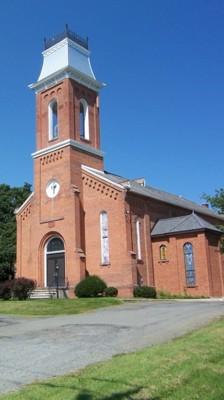 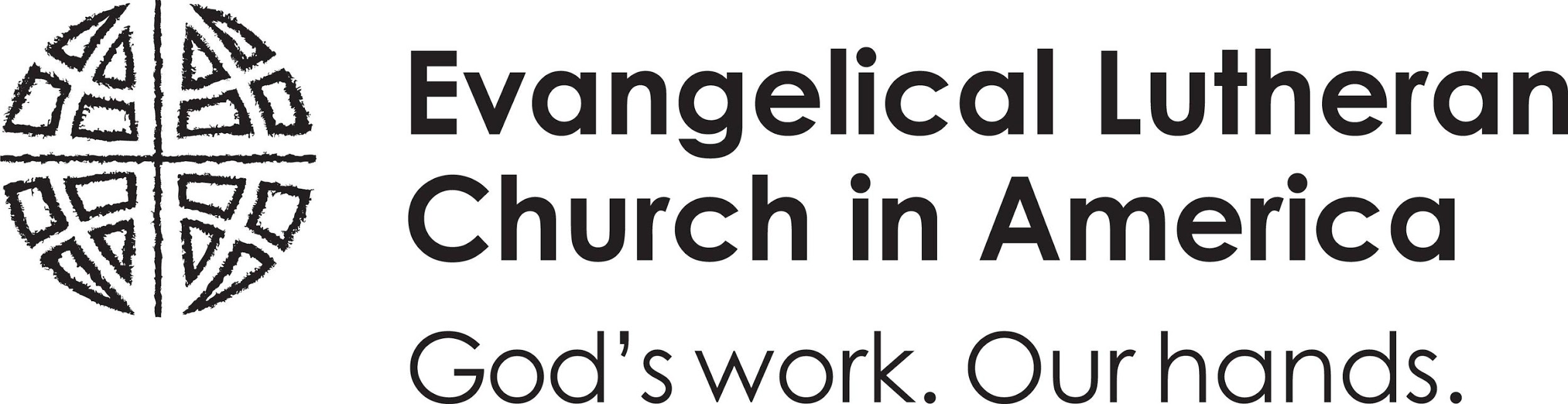         Gilead Lutheran Church                       Brunswick, New York                        Founded 1742